.The dance will start on the vocals - first verseCROSS, SIDE, SAILOR SHUFFLEWeight on left, feet slightly apartCROSS, SIDE, SAILOR SHUFFLEWeight on right, feet slightly apartWEAVE RIGHT WITH ¼ TURN RIGHT½ TURN RIGHT, FULL SPIN RIGHTIf you don't like to spin, just do a triple in place stepping left, right, leftTWO WALKS FORWARD, TWO KICK BALL CHANGES, TWO WALKS FORWARDMONTEREY TURN RIGHTRIGHT SHUFFLE TO RIGHT SIDE, STOMP, KICKREPEATJose' Cuervo '97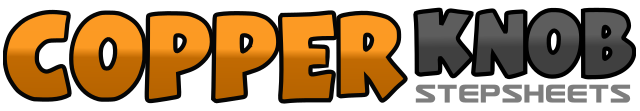 .......Count:32Wall:4Level:Intermediate.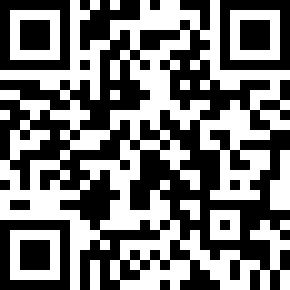 Choreographer:Max Perry (USA)Max Perry (USA)Max Perry (USA)Max Perry (USA)Max Perry (USA).Music:Jose Cuervo - Kimber ClaytonJose Cuervo - Kimber ClaytonJose Cuervo - Kimber ClaytonJose Cuervo - Kimber ClaytonJose Cuervo - Kimber Clayton........1-2Cross left over right, step right to side3&4Cross left behind right, step right to side, step left in place5-6Cross right over left, step left to side7&8Cross right behind left, step left to side, step right in place9-10Cross left over right, step right to side11-12Cross left behind right, turn ¼ right and step right forward (3:00)13-14Step left forward, turn ½ right (weight to right)15&16Triple step in place turning a full turn right stepping left, right, left17-18Step right forward, step left forward19&20Kick right forward, step right together, step left in place21&22Kick right forward, step right together, step left in place23-24Step right forward, step left forward25-28Touch right toe to side, turn ½ right and step right together, touch left toe to side, step left together29&30Shuffle to side right, left, right31-32Stomp left together, kick left forward